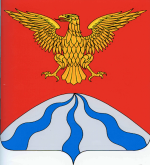 АДМИНИСТРАЦИЯ МУНИЦИПАЛЬНОГО ОБРАЗОВАНИЯ«ХОЛМ - ЖИРКОВСКИЙ РАЙОН» СМОЛЕНСКОЙ ОБЛАСТИП О С Т А Н О В Л Е Н И Еот 10.12.2019 №644                                                         	Администрация муниципального образования «Холм-Жирковский район» Смоленской области п о с т а н о в л я е т:        	1. Вывести из числа состава консультативного Совета по межнациональным и межконфессиональным отношениям на территории муниципального образования «Холм-Жирковский район» Смоленской области следующих лиц:- Арефьеву Анну Дмитриевну – менеджера отдела по экономике, имущественным и земельным отношениям Администрации муниципального образования «Холм-Жирковский район» Смоленской области.2. Включить в состав консультативного Совета по межнациональным и межконфессиональным отношениям на территории муниципального образования «Холм-Жирковский район» Смоленской области следующих лиц:- Горохову Наталью Викторовну – менеджера отдела по экономике, имущественным и земельным отношениям Администрации муниципального образования «Холм-Жирковский район» Смоленской области.3. Контроль за исполнение настоящего постановления возложить на заместителя Главы муниципального образования – начальника отдела по экономике, имущественным и земельным отношениям Администрации муниципального образования «Холм-Жирковский район» Смоленской области (О.С. Демченкова).4. Настоящее постановление вступает в силу со дня его подписания.И.п. Главы муниципального образования	          «Холм-Жирковский район»Смоленской области	А.П. ГороховО внесении изменений в постановление Администрации муниципального образования «Холм-Жирковский район» Смоленской области от 06.08.2019 №382 